“CREATING CHAMPIONS FOR THE GAME OF LIFE!”Fit 2 Defend Academy                                   YOUTH SCHEDULEYOUTH Class Schedule 2024	    Class Color KeyHQ Location: Lake Bluff        Youth Introduction classes (PURPLE)1st class is FREE                       Youth Combative Blend classes (BLACK)                                                   Youth Brazilian Jiu-Jitsu class (RED) (847) 445-7247                          Program ages for 6 – 15 yrs. oldEFFECTIVE AS OF: Tuesday, February 5th, 2024               2024 CLASS SCHEDULE *Private/ Small Group classes are available	   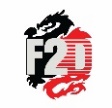 Check out our website: www.fit-to-defend.comAddress:  419 W. Washington Ave. Unit A, Lake Bluff, IL. 60044MondayTuesdayWednesdayThursdaySaturdayMorningSundayMorningYouth Introduction/ Private Lesson 4:00- 4:30 PMContact us to schedule.Youth Introduction/ Private Lesson 4:00- 4:30 PMContact us to schedule.Youth Introduction/ Private Lesson 4:00- 4:30 PMContact us to schedule.Youth Introduction/ Private Lesson 4:00- 4:30 PMContact us to schedule.10:00 – 11:00 am All Level Youth F2DCombative Blend Class10:00-11:00 am    All Level YouthCombative Blend Class4:40-5:30 pmAll Level Youth Combative Blend Class: (6 yrs.–15 yrs. old)All Level YouthCombative Blend Class      (6 yrs.–15 yrs. old)All Level Youth Combative Blend Class: (6 yrs.–15 yrs. old)All Level YouthCombative Blend Class(6 yrs.–15 yrs. old) 11:00 am-11:40 amSparring class Intermediate Belts& Advance Belts   5:30 –        6:30 pmSparring class Orange Belts & Above5:30-6:15pmYouth Brazilian     Jiu-Jitsu ClassElite membersYOUTH COMBATIVEF2D BLACK BELT CLASSYouth Brazilian     Jiu-Jitsu ClassElite members11:45 am-12:30 pmYOUTH COMBATIVEF2D BLACK BELT CLASSSCHEDULE YOUR NEXT:Birthday Party Private party or Private-Group lesson